Освітньо-кваліфікаційна 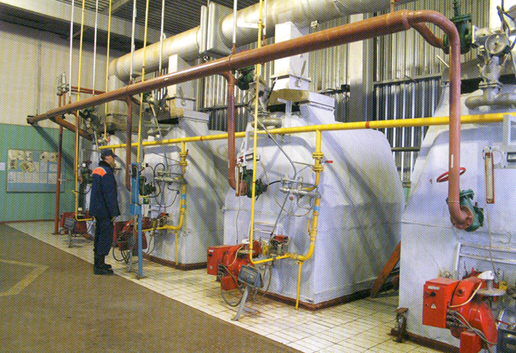 характеристика випускникаДніпропетровського центру професійно-технічної освіти державної служби зайнятостіПрофесія   Оператор котельніКод:  8162Кваліфікація: 3 розрядКваліфікація –   2 розрядКваліфікаційні вимогиПовинен знати: принцип роботи котлів, що обслуговуються; склад теплоізоляційних мас та основні способи теплоізоляції котлів і паротрубо-проводів; правила поводження з газом та устаткуванням, яке знаходиться під напругою; призначення та умови застосування простих і середньої складності контрольно-вимірювальних приладів; будову та режими роботи устаткування тепломережних бойлерних установок або станцій м’ятої пари.Повинен уміти: обслуговувати водогрійні та парові котли із сумарною теплопродуктивністю до 12,6 ГДж/год (до 3 Гкал/год) або обслуговувати в котельні окремі водогрійні або парові котли з теплопродуктивністю котла до  21 ГДж/год (до 5 Гкал/год), які  працюють на рідкому та газоподібному паливі або електронагріванні; здійснювати розпалювання, пуск та зупинку котлів і живлення їх водою; регулювати горіння палива; стежити за допомогою контрольно-вимірювальних приладів за рівнем води в котлі, тиском пари і температурою води, яка подається в опалювальну систему; обслуговувати тепломережні бойлерні установки або станції м’ятої пари, розташовані в зоні обслуговування основних агрегатів із сумарним тепловим навантаженням до  42 ГДж/год (до 10 Гкал/год); очищати м’яту пару та проводити деаерацію води; здійснювати пуск і зупинку насосів, двигунів, вентиляторів та інших допоміжних механізмів; чистити арматуру та прилади котла; брати участь у ремонті устаткування, яке обслуговує.Кваліфікація –   3 розрядКваліфікаційні вимогиПовинен знати: будову котлів, які обслуговуються; будову та принцип роботи відцентрових та поршневих насосів, електродвигунів та парових двигунів; схеми тепло-, паро- і водопроводів котельної установки та зовнішніх тепломереж; порядок обліку результатів роботи устаткування та теплоти, яка відпускається споживачам; будову простих і середньої складності контрольно-вимірювальних приладів.Повинен уміти: обслуговувати водогрійні та парові котли зі сумарною теплопродуктивністю понад 12,6 до 42 ГДж/год (понад 3 до 10 Гкал/год) або обслуговувати в котельні окремі водогрійні або парові котли з теплопродуктивністю котла понад 21 до 84 ГДж/год (понад 5 до 20 Гкал/год), які працюють на рідкому та газоподібному паливі або електронагріванні; обслуговувати тепломережні бойлерні установки або станції м’ятої пари, розташовані в зоні обслуговування основних агрегатів, із сумарним тепловим навантаженням понад 42 до 84 ГДж/год (понад 10 до 20 Гкал/год); здійснювати пуск, зупинку, регулювання та спостереження за роботою економайзерів, повітропідігрівників, пароперегрівників і живильних насосів; забезпечувати безперервну роботу устаткування котельні; здійснювати пуск, зупинку та перемикання агрегатів, що обслуговуються, у схемах теплопроводів; вести облік теплоти, яка відпускається споживачам; брати участь у ремонті устаткування, яке обслуговує.Загальнопрофесійні вимогиПовинен:а) раціонально та ефективно організовувати працю на робочому місці;б) дотримуватись норм технологічного процесу;в) не допускати браку в роботі;г) знати та виконувати вимоги нормативних актів про охорону праці й навколишнього середовища, додержуватись норм, методів і прийомів безпечного ведення робіт;д) використовувати в разі необхідності засоби запобігання та усунення природних і небезпечних негативних явищ (пожежі, аварії, повені тощо);е) знати основи інформаційних технологій;є) знати виробничі (експлуатаційні) інструкції з охорони праці;ж) виконувати правила внутрішнього трудового розпорядку, виробничої санітарії та особистої гігієни.Вимоги до освітнього рівня осіб, які навчатимуться в системі професійно-технічної освітиПовна загальна середня освіта. Без вимог до стажу роботи.6. Сфера професійного використання випускникаПідприємства паливно-енергетичного комплексу, житлово-комунального господарства та інші виробничі підприємства, для забезпечення роботи яких необхідна подача пари та гарячої води.7. Специфічні вимоги:7.1. Вік: по закінченні терміну навчання – не менше 18 років.7.2. Стать: чоловіча, жіноча.7.3. Медичні обмеження.                                       Типовий навчальний планПрофесія - 8162.2 Оператор котельніКваліфікація – 2,3 розрядиЗагальний фонд навчального часу – 486 годин№ з/пНавчальні предметиКількість годинКількість годин№ з/пНавчальні предметивсьогоз них на лабораторно-практичні роботи1Загальнопрофесійна підготовка321.1Інформаційні технології61.2Основи правових знань41.3Правила дорожнього руху81.4Основи галузевої економіки і підприємництва61.5Резерв часу82Професійно-теоретична підготовка1502.1Читання креслень і схем82.2Теплотехніка82.3Електротехніка102.4Матеріалознавство72.5Спецтехнологія872.6Охорона праці303Професійно-практична підготовка2883.1Виробниче навчання1203.2Виробнича практика1684Консультації85Державна кваліфікаційна атестація (або проміжна (поетапна) атестація в разі продовження навчання)86Загальний обсяг навчального часу (без п.4)478